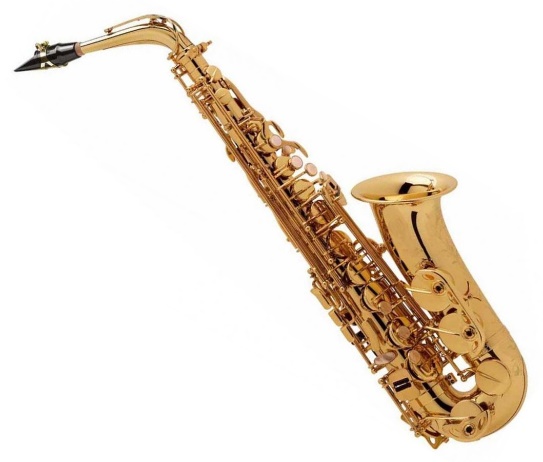 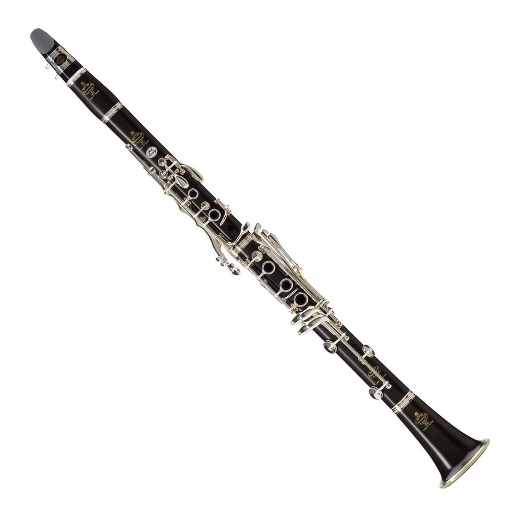 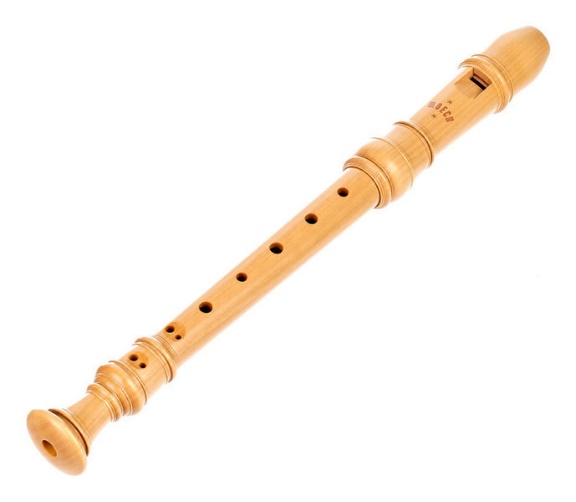                             SAKSOFON			         KLARINET					KJUNASTA FLAVTA                                                                                                                                                                                                                                                                                                                                                                       PANOVA PIŠČAL ali TRSTENKA                      FAGOT                                                     PREČNA FLAVTA   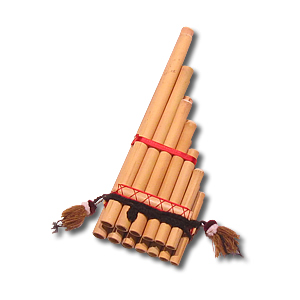 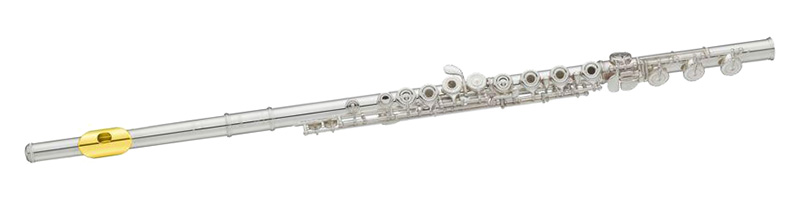 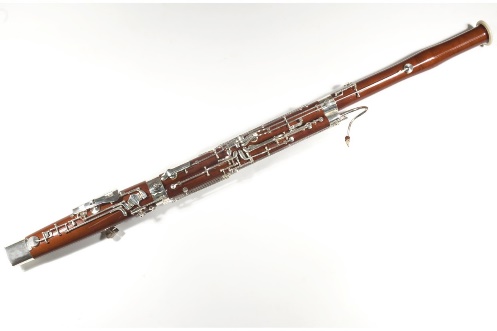 Na pihala igramo tako da vanje pihamo. Skupino ljudi, ki igra na pihala, imenujemo pihalci. Pihala igrajo v pihalnem orkestru. Zraven pihal najdemo v pihalnem orkestru tudi trobila (trobenta, rog, tuba, pozavna).